МЕТОДИЧЕСКИЙ КАБИНЕТ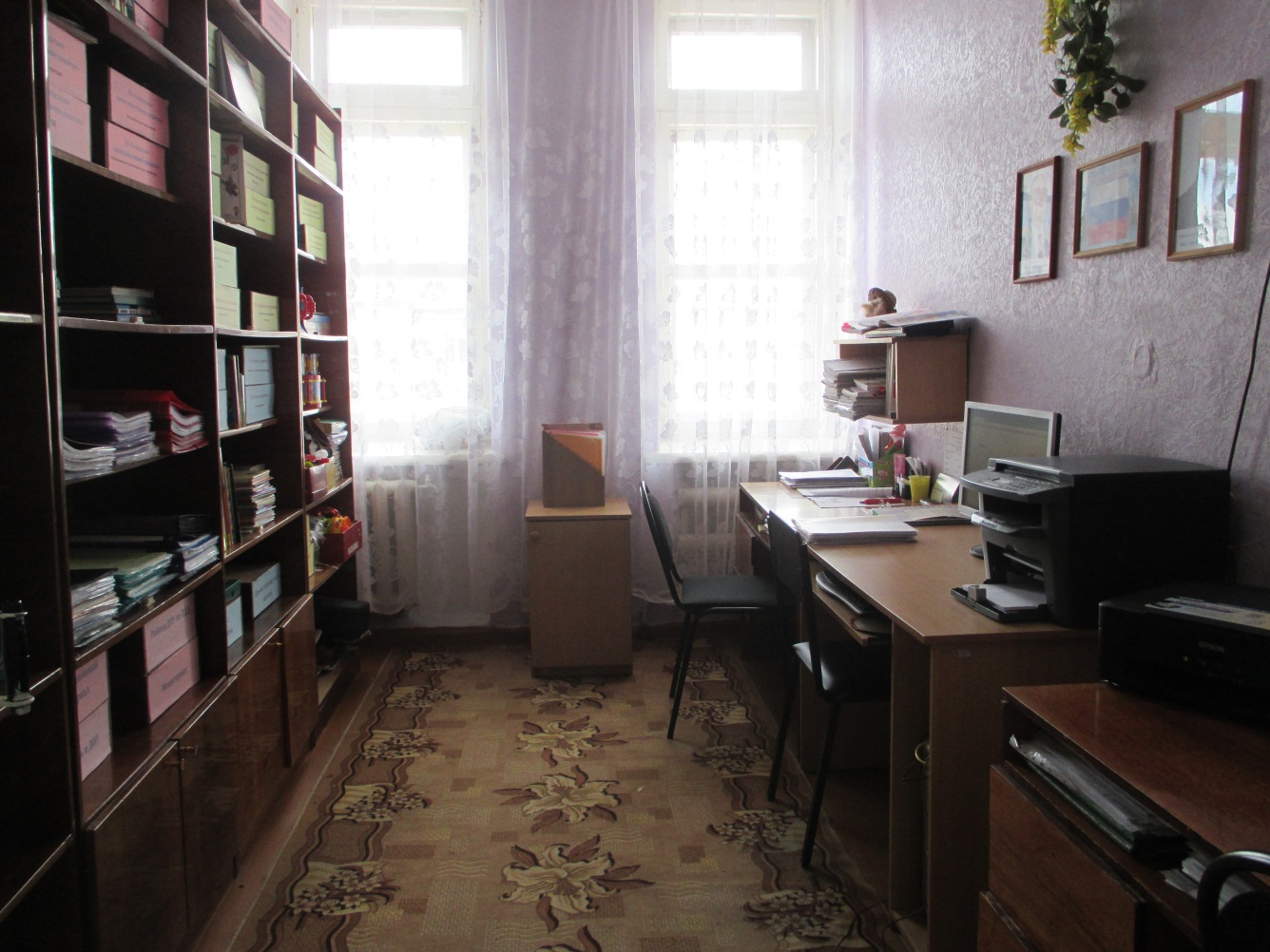 ПлакатыРазвивающие (дидактические игры)ОснащениеКоличествоПримечаниеМебельная стенка1Учительский стол2Компьютерный стол1Компьютер1Ноутбук1Проектор1Экран1Принтер2Стулья3Стол журнальный1Тумбочка1Тематические«Россия – Родина моя»1ТематическиеС днем Победы2ТематическиеС праздником2Тематические23 февраля1ТематическиеПрезидент РФ  В.В. Путин1ТематическиеГосударственный гимн1ТематическиеГосударственный герб1ТематическиеГосударственный флаг1ТематическиеСпорт2ТематическиеПрофессии2Тематические«Правила пожарной безопасности»1Тематические«Дорожная азбука»1Тематические«Виды транспорта»1Тематические«Фигуры»1Человек, дом, мебель, одежда, посуда«Строение тела человека»1Человек, дом, мебель, одежда, посуда«Наш дом»1Человек, дом, мебель, одежда, посуда«Мебель»1Человек, дом, мебель, одежда, посуда«Посуда»1Человек, дом, мебель, одежда, посуда«Одежда»2Человек, дом, мебель, одежда, посуда«Инструменты»1Человек, дом, мебель, одежда, посуда«Музыкальные инструменты»1Природа«Фрукты»1Природа«Природные явления»1Природа«Солнечная система»1Природа«Деревья»1Природа«Грибы и ягоды»1Природа«Цветы»1Животные«Домашние животные» 1Животные«Домашние животные и их детеныши»1Животные«Мамы и детки»3Животные«Земноводные и пресмыкающиеся»2Животные«Обитатели морей и океанов»1Животные«Рыбы и пресноводные»1Животные«Животные Арктики и Антарктики»2Животные«Млекопитающие»2Животные«Кто живет в лесу?»1Животные«Животные России»1Животные«Дикие животные»1Животные«Животные Австралии»1Животные«Насекомые»1Животные«Птицы»1Животные«Оседлые птицы»1Животные«Перелетно–кочующие птицы»1Игра  «Забавы в картинках», «Из чего сделаны?». - Россия, г. Киров, ул. Ключевая, 37    20141Игра  «Забавы в картинках», «Подходит -  не подходит» игра – лото на антонимы для детей  5-7 лет  - Россия, г. Киров, ул. Ключевая, 37    20131Игра  «Забавы в картинках», «Глаголы в картинках» для детей 4-7 лет - Россия, г. Киров, ул. Ключевая, 3720131Игра  «Забавы в картинках», «Слова наоборот» Игра – лото на антонимы - Россия, г. Киров, ул. Ключевая, 37    20131Игра – занятие «Истории в картинках» - Россия, г. Киров, ул. Ключевая, 37    20131Наглядно – дидактическое  пособие «Космос», Изготовитель ООО»Издательский дом «Проф – Пресс»20151Наглядно – дидактическое  пособие «Обитатели морей и океанов», Изготовитель ООО»Издательский дом «Проф – Пресс»20151Наглядно – дидактическое  пособие «Правила маленького пешехода», Изготовитель ООО»Издательский дом «Проф – Пресс»20151Наглядно – дидактическое  пособие «Комнатные цветы», Изготовитель ООО»Издательский дом «Проф – Пресс»20151Наглядно – дидактическое  пособие ««Что такое «хорошо» и что такое «плохо»», Изготовитель ООО»Издательский дом «Проф – Пресс»20151